VOLBA POVOLÁNÍ PRO ŽÁKY 9. TŘÍDY – návod pro rodiče Jak vybrat vhodný studijní obor? Vytvořit si přehled o studijních oborech, zjistit si o nich informace, reference o školáchKde informace hledat?Atlas školství – Středočeský kraj, Praha (dostupný na ZŠ pro žáky 9. třídy, v IPS na Úřadu práce k nahlédnutí či zapůjčení i ostatní kraje)Dny otevřených dveří na středních školách (termíny na webu SŠ)Výstavy středních škol Užitečné odkazy na internetu:www.infoabsolvent.cz  – přehled škol a oborů, informace o trhu práce, videoukázky profesí, Profi testwww.atlasskolstvi.cz  - vyhledání základních, středních, vysokých, jazykových nebo vyšších odborných škol dle měst, zaměření, forem studia atd. Informace jsou stejné jako v tištěném Atlasu školství.https://skoly.praha.eu – Přehled školství, Pro veřejnost (přehled škol a školských zařízení na území Hl. m. Prahy, informace o přijímacím řízení)www.cermat.cz - informace o jednotných přijímacích zkouškách na SŠ, cvičné testy                                                         www.scio.cz – přijímací zkoušky, online test zdarma            www.msmt.cz – Ministerstvo školství, mládeže a tělovýchovy                                                                              www.nsp.cz – databáze povolání www.kr-stredocesky.cz  – sekce Školství   - případná volná místa na středních školách, info o zápisových lístcíchhttps://www.mpsv.cz/web/cz/absolventi-skol-a-mladistvi - pololetní statistiky absolventůhttps://data.mpsv.cz/web/data/vizualizace8 - nezaměstnaní absolventi dle oborů vzděláníwww.mujzivotposkole.cz -osobnostní a zájmové testywww.emiero.cz -osobnostní a zájmové testywww.budoucnostprofesi.cz Co všechno promyslet?K čemu dítě tíhne, co ho baví (ve škole i doma), čím se zabývá ve volném časeJaké má schopnosti, studijní výsledkyJe to „studijní typ“ a nedělá mu problém příprava do školy, nevadí mu? Nebo je to praktik, který radši něco konkrétního vytváří a teorie pro něj není tak podstatná a jen ji zaznamená?Existuje reálná vidina dalšího studia nebo je potřeba zvolit obor, na který přímo naváže výkon určitého povolání?V jakém povolání může zvolenou školu uplatnit? Co všechno obnáší?  Situaci na trhu práce – údaje o zaměstnanosti najdete na:  www.uradprace.cz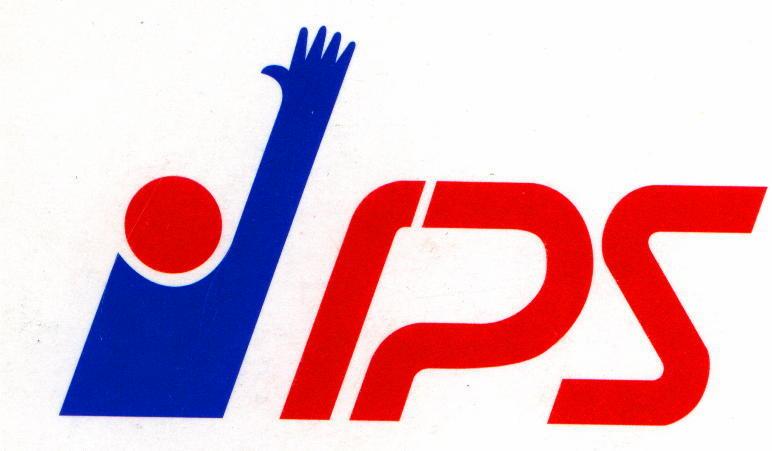 Předsudky – mužské vs. ženské profese, úroveň vzdělání vs. výše mzdyDostupnost školy, oboru, možnost dojíždění, finanční náročnostJakou představu o budoucnosti má Vaše dítě?Kdo může s výběrem školy pomoci?Výchovný – kariérový poradce ve škole, třídní učitelPedagogicko-psychologická poradna – poradí, co dítě zvládne, pokud má problémy s učením nebo zdravotní omezení - www.pppstredoceska.cz (kontakt: tel.: 311 637 119, 731 417 213, kraluvdvur@pppsk.cz – Králův Dvůr, 311 513 000, 739 065 482, horovice@pppsk.cz - Hořovice)Informační a poradenská střediska na Úřadech práce (IPS) – pomoc s výběrem vhodného oboru, zhodnocení zájmů a předpokladů, informace o středních školách a přijímacích zkouškách (kontakt Beroun: tel.: 950 102 369, 950 102 370; email: lenka.frydlova@uradprace.cz ; petra.jonasova@uradprace.cz)Člověk v tísni, o.p.s. – Michaela Zítková, tel. 702 182 178, michaela.zitkova@clovekvtisni.czPřihlášení na SŠ – Krok za krokemPodmínky přijetí, jak se o nich dozvím?informace jsou dostupné přímo ve školách (webové stránky škol, dny otevřených dveří, výstavy SŠ)na www.msmt.cz, na prvních stránkách Atlasů školstvído 31. ledna musí každá škola zveřejnit závazná kritéria pro přijetí (je tedy dobré si je ověřit)                           (do 31.10. pro obory s talentovou zkouškou)Vyplnění přihlášky, jak na to?Přihlášku podává za nezletilého uchazeče jeho zákonný zástupcePřihláška se podává na předepsaném tiskopisu, pomůže vyplnit ZŠKaždý může podat 2 přihlášky pro první kolo přijímacího řízení.  Odevzdání přihlášky na SŠ – do kdy máte čas?Obory s talentovou zkouškou: 30. 11. (možnost podat přihlášku na 2 obory studia)Ostatní obory: 1. 3. (možnost podat přihlášku na 2 obory studia) Pořadí obou uvedených škol v příslušném tiskopise je vždy shodné a nevyjadřuje preferenci té či které školy                                                                                              Přijímací zkoušky – maturitní oborkoná se vždy formou písemného testu jednotná přijímací zkouška v oboru Český jazyk a literatura                     (60 minut) a v oboru Matematika a její aplikace (70 minut). Ve školním roce 2022/2023 jsou stanoveny termíny konání jednotné přijímací zkoušky v prvním kole přijímacího řízení takto:Čtyřleté obory vzdělání, včetně nástavbového studia	termín		úterý 13.4.2023		termín		středa 14.4.2023Přijímací zkoušky – nematuritní oborkoná se tzv. školní přijímací zkouška.dny konání zkoušky stanoví ředitel školy v pracovních dnech od 22. dubna do 30. dubna 2023.Obory s talentovou zkouškou, konzervatoř, gymnázium se sportovní přípravoutalentové zkoušky do oborů s talentovou zkouškou se budou konat v pracovních dnech                                                 od 2.1. do 15.1.2023. Dny konání zkoušky stanoví ředitel školy.Talentové zkoušky na konzervatoř se konají od 15. do 31. ledna 2022. Uchazeč, který nebyl přijat ke vzdělávání v konzervatoři nebo do oborů vzdělání s talentovou zkouškou, má i nadále možnost podat do 1. března 2022 přihlášku do oborů vzdělání na SŠ a účastnit se přijímacího řízení do 1. ročníku vzdělávání ve střední škole.V případě oboru vzdělání Gymnázium se sportovní přípravou se talentová zkouška koná v pracovních dnech od 2.1. do 15.2.2023. Tento obor však koná i jednotnou přijímací zkoušku v termínech výše uvedených.Zápisový lístekŽák potvrzuje svůj úmysl vzdělávat se v dané SŠ, do 10 dnů ode dne oznámení rozhodnutíLze uplatnit jen jednou, odevzdání zápisového lístku je závazné, vzít zpět lze pouze v případě dodatečného přijetí na odvolání. Uchazeč také může vzít zpět zápisový lístek uplatněný v konzervatoři nebo v oboru vzdělání s talentovou zkouškou, pokud byl následně přijat do oboru vzdělání bez talentové zkoušky.Vydává ho základní školaKdyž se chci odvolat…Podat odvolání lze do 3 pracovních dnů ode dne doručení rozhodnutí o nepřijetíDalší kola přijímacích zkoušekVyhlašují je zpravidla školy, kterým se nepodaří naplnit plánovaný počet studentůDo dalších kol je možnost podat neomezený počet přihlášek, nekoná se jednotná zkouška 